№ 43                                                             от «23» мая 2023 г.Об обеспечении безопасности людей на водных объектах и открытии летнего купального сезона 2023 года на территории Верх-Ушнурского сельского поселения Советского муниципального районаВо исполнение требований Федерального закона от 6 октября 2003 года №131-ФЗ "Об общих принципах местного самоуправления в Российской Федерации" в области обеспечения безопасности людей на водных объектах, постановления Правительства Российской Федерации от 14 декабря 2006 года №769 «О порядке утверждения правил охраны жизни людей на водных объектах», постановления Правительства Республики Марий Эл от 24 августа 2009 года №194 «О мерах по обеспечению безопасности людей на водных объектах, охраны их жизни и здоровья в Республике Марий Эл», Верх-Ушнурская сельская администрация Советского муниципального района п о с т а н о в л я е т:1. Утвердить перечень мест у водных объектов, рекомендуемых для организации массового отдыха людей.2. Утвердить перечень потенциально опасных участков водоемов, мест, запрещенных для купания на территории Верх-Ушнурского сельского поселения Советского муниципального района в 2023 году.3. Утвердить План подготовки мест у водоемов для массового отдыха людей.4. Определить срок купального сезона на территории Верх-Ушнурского сельского поселения Советского муниципального района со 02 июня по 06 августа 2023 года включительно.5. Ответственными за выполнение мероприятий по обеспечению безопасности людей на водных объектах Верх-Ушнурского сельского поселения назначить главного специалиста Верх-Ушнурской сельской  администрации Советского муниципального района Санникову Л.Ш.6. Ответственному за выполнение мероприятий по обеспечению безопасности людей на водных объектах Верх-Ушнурского сельского поселения:Провести дополнительные мероприятия по приведению мест массового отдыха населения на водных объектах к требованиям Правил охраны жизни людей на водных объектах в Республике Марий Эл, утвержденных постановлением Правительства Республики Марий Эл от 24 августа 2009 года № 194 «О мерах по обеспечению безопасности людей на водных объектах, охране их жизни и здоровья в Республике Марий Эл», обеспечить  чистоту и порядок мест, используемых для отдыха населения у воды;Организовать установку специальных информационных знаков, аншлагов, знаков безопасности вдоль берегов водных объектов в местах, опасных и запрещенных для купания, а также организовать доведение до населения информации об этих местах через средства массовой информации и иными способами;Осуществлять постоянный контроль за состоянием охраны жизни людей на водных объектах в местах массового отдыха граждан, обеспечить выполнение «Правил охраны жизни людей на водных объектах»;Обеспечить наличие и постоянный мониторинг на водном объекте, используемом для организованного купания и отдыха людей у воды, информационных стендов с материалами по предупреждению несчастных случаев с людьми на водных объектах и номерами телефонов вызова экстренных служб;Принять меры по усилению профилактической, агитационнопропагандистской и разъяснительной работы в целях обеспечения безопасности и охраны жизни людей на водных объектах, а также снижения травматизма людей на водных объектах;Проводить информирование населения о мерах безопасности на воде и случаях гибели людей, произошедших в муниципальном образовании и республике, путём размещения информации (листовок) в местах отдыха у воды, местах массового нахождения людей (магазинах, столовых, кафе, почте, подъездах домов и др.);При получении неблагоприятного оперативного прогноза возникновения и развития чрезвычайных ситуаций, связанных с состоянием (изменением) погодных условий на территории Советского района, от единой дежурно-диспетчерской службы района и (или) из других официальных источников принимать необходимые экстренные меры по защите населения и территорий от возможных чрезвычайных ситуаций, проводить оповещение населения, а также отдыхающих граждан, находящихся в местах купания и отдыха в границах поселения.Организовать проведение информационной работы на официальном сайте администрации Верх-Ушнурского сельского поселения Советского муниципального района  в сети «Интернет» путем размещения  информации о разрешенных и опасных для купания местах, правилах оказания помощи терпящим бедствие на воде, случаях гибели людей на воде и их предварительных причинах, пропаганде здорового образа жизни и безопасного отдыха населения у воды, сведений о санитарно-эпидемиологической ситуации в районе, установленных запретах и ограничениях.7. Настоящее постановление обнародовать, а также разместить в информационно-телекоммуникационной сети «Интернет» официальный интернет-портал Республики Марий Эл (адрес доступа: mari-el.gov.ru).8. Постановление вступает в силу со дня его подписания.9. Контроль за исполнением настоящего постановления оставляю за собой.УТВЕРЖДЕНОПостановлением Верх-Ушнурской сельской администрацииот « 23 » мая 2023 г. № 43Перечень мест массового отдыха населения у воды находящихся на территории Верх-Ушнурского сельского поселения Советского муниципального районаПереченьдолжностных лиц, ответственных за выполнение мероприятий по обеспечению безопасности людей на воде на территории Верх-Ушнурского сельского поселения Советского муниципального района в летний купальный период 2023 г.1. Специалисты администрации Верх-Ушнурского сельского поселения.2. Руководители организаций балансодержателей, арендаторы водных объектов – ответственные за обеспечение безопасности людей на водных объектах в пределах объектов водопользования (по согласованию).3. Организаторы мероприятий с использованием водных объектов – ответственные за безопасность людей в период проведения мероприятий (по согласованию).Перечень потенциально опасных участков водоёмов, мест, запрещённых для купания на территории Верх-Ушнурского сельского поселения Советского муниципального района в 2023 годуУТВЕРЖДЁНПостановлением Верх-Ушнурской сельской администрацииот « 23 » мая 2023 г. № 43П Л А Н подготовки мест для купания людейВерх-Ушнурского сельского поселения Советского муниципального района на 2023 год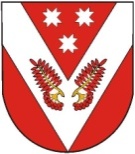 РОССИЙ ФЕДЕРАЦИЙМАРИЙ ЭЛ РЕСПУБЛИКЫСЕСОВЕТСКИЙ МУНИЦИПАЛ РАЙОНЫН УШНУР ЯЛ КУНДЕМАДМИНИСТРАЦИЙЖЕРОССИЙ ФЕДЕРАЦИЙМАРИЙ ЭЛ РЕСПУБЛИКЫСЕСОВЕТСКИЙ МУНИЦИПАЛ РАЙОНЫН УШНУР ЯЛ КУНДЕМАДМИНИСТРАЦИЙЖЕРОССИЙСКАЯ ФЕДЕРАЦИЯРЕСПУБЛИКА МАРИЙ ЭЛСОВЕТСКИЙ МУНИЦИПАЛЬНЫЙ РАЙОН ВЕРХ-УШНУРСКАЯСЕЛЬСКАЯ АДМИНИСТРАЦИЯРОССИЙСКАЯ ФЕДЕРАЦИЯРЕСПУБЛИКА МАРИЙ ЭЛСОВЕТСКИЙ МУНИЦИПАЛЬНЫЙ РАЙОН ВЕРХ-УШНУРСКАЯСЕЛЬСКАЯ АДМИНИСТРАЦИЯПУНЧАЛПУНЧАЛПОСТАНОВЛЕНИЕПОСТАНОВЛЕНИЕГлава Верх-Ушнурскойсельской администрации                         В.Г. Ельмекеев №п/пМесто (водоём) оборудования пляжа в купальном сезоне Организации (наименование, почтовый адрес, Ф.И.О. руководителя, контактный телефон),                       на которого возложено оборудование и эксплуатация пляжаПеречень мест массового отдыха населения на водных объектах (населённый пункт, водоём)1. Водоем  у д. Кукмарьместо для купанияВерх-Ушнурская сельская администрация,425418, с. Верх-Ушнур, Заречная, 8,Глава администрации Ельмекеев Виктор Геннадьевич,т. 8(83638)9-35-43д. Кукмарь  р. Шуй 2.Водоем  у д. Тапшерместо для купанияВерх-Ушнурская сельская администрация,425418, с. Верх-Ушнур, Заречная, 8,Глава администрации Ельмекеев Виктор Геннадьевич,т. 8(83638)9-35-43д. ТапшерГТС3.Водоему д. Куркумбалместо для купанияВерх-Ушнурская сельская администрация,425418, с. Верх-Ушнур, Заречная, 8,Глава администрации Ельмекеев Виктор Геннадьевич,т. 8(83638)9-35-43д. Куркумбал р. Малый Кундыш4.Водоем  у д. Тапшерместо для купанияВерх-Ушнурская сельская администрация,425418, с. Верх-Ушнур, Заречная, 8,Глава администрации Ельмекеев Виктор Геннадьевич,т. 8(83638)9-35-43д. ТапшерГТС№п/пМесторасположение1Верх-Ушнурское сельское поселение - Водоём на р. Верка у д. Немецродо 2Верх-Ушнурское сельское поселение - Водоём на р. Малый Кундыш у д. Тапшер 3Верх-Ушнурское сельское поселение - Водоём на ручье у д. Янгранур 4Верх-Ушнурское сельское поселение - Водоём на ручье у д. Васташуй№п/пМероприятияДатапроведенияОтветственныйисполнительОтметка о выполнении1Установить предупреждающие аншлаги и запрещающие знаки вблизи мест, опасных и запрещенных для купания До открытия купального сезонаГлавный специалист Верх-Ушнурской сельской  администрации Санникова Л.Ш.2Организация дежурства по охране общественного порядкаВыходные и праздничные дниМО МВД России «Советский» 